Mijnheer de minister, geachte genodigden, op onze beurt wensen wij u van harte welkom te heten.Op 22 april 1915 werd Langemark het decor voor het eerste grootschalige gebruik van één van de gruwelijkste wapens uit de Eerste Wereldoorlog, namelijk chloorgas.  Tussen Stampkothoeve en Halfweghehuys werd dit gas over een afstand van 6 kilometer uit ongeveer 6000 gasflessen uit de Duitse loopgrachten gelost. Dit gebeurde in de late namiddag dicht tegen de geallieerde linies in een poging een doorbraak te forceren om Ieper in te nemen. Niet alleen militairen, maar ook  burgers die nog in de buurt van het front woonden, sloegen, zich naar de keel grijpend, op de vlucht.   Waar de gaswolk passeerde, restte alleen de dood. 22 april 1915 wordt nog altijd gezien als de startdatum van chemische oorlogsvoering. In het kader van de herdenking van de eerste gasaanval  stellen de gemeente Langemark-Poelkapelle en de stad Ieper een heel boeiend, gevarieerd programma in elkaar met tentoonstellingen, kunst,  voordrachten, theater en plechtigheden.  Vandaag zijn we hier, naast deze persvoorstelling samengekomen voor het eerste lovenswaardige project, namelijk deVisualisering van de gaslijn Tussen 01 maart en 31 augustus 2015 wordt de loopgracht, waar ooit gas werd ingezet als wapen, gevisualiseerd aan de hand van witte vlaggen. Niet minder dan 55 vlaggen werden geplaatst op de exacte positie waar het chloorgas op 22 april 1915 werd gelost ten opzichte van de Franse en Canadese linies. We konden hierbij rekenen op heel begripvolle eigenaars of gebruikers van de gronden waar de vlaggen werden geplaatst. Onze oprechte dank hiervoor!Er werd gekozen voor witte vlaggen omdat die door hun eenvoud een krachtig symbolisch signaal uitsturen:   “DIT NOOIT MEER”. Op woensdag 01 april brengt onze gastspreker van vandaag, Robert Missinne, een uitgebreide voordracht rond de allereerste massale gasaanval in Langemark.   Onder de titel ‘ Gas over Langemark’ brengt onze lokale wo1 kenner een uitgebreid overzicht over de gebeurtenissen van 22 april ’15.  Robert Missinne is hiermee niet aan zijn proefstuk toe. In 1995 zorgde hij naar aanleiding van de 80ste herdenkingsjaar, voor een totaaloverzicht in zijn tentoonstelling ‘de eerste gasaanval’.  Op vrijdag 10 april 2015, opent de gemeente Langemark-Poelkapelle de ‘Gifgasroute’. Deze 41 kilometer lange route, die kadert binnen het ruimer aanbod van herdenkingsfietsroutes van de provincie West-Vlaanderen, brengt de fietser naar alle belangrijke plaatsen die met de eerste gasaanval te maken hebben.  De route maakt een lus en passeert o.a. bij The Brooding Soldier, Kitchener’s Wood, Carrefour des Roses en de Beeuwsaertmolen. 
Stuk voor stuk belangrijke sites die met de eerste gasaanval te maken hebben. Maar er is meer. 
Aan de hand van 8 getuigeniszuilen, kunnen fietsers getuigenissen beluisteren van soldaten, verpleegsters, burgers, die getuige of slachtoffer waren van het gebruik van gas in oorlogsvoering. Deze getuigenissen kunnen ook in het Engels, Frans en Duits beluisterd worden. De zuilen zijn 7 op 7, 24 op 24 te beluisteren. Vanaf 17 april, pakt de gemeente Langemark-Poelkapelle uit met een heel prestigieus kunstproject :   ART-TRACES across the Western Front. Curatoren Oswald Fieuw en Hilde Van Canneyt brengen  in deze kunstroute zowel gevestigde waarden als aanstormend talent naar Langemark-Poelkapelle. Op meer dan 25 locaties, gelegen in de nabijheid van de gaslijn, geven 34 hedendaagse (inter)nationale en frontkunstenaars hun visie op de thematiek. Ze reflecteren op hun manier op wat 100 jaar geleden is gebeurd en laten op die manier hun sporen na.  
Dit evenement maakt deel uit van Gone West, de culturele herdenking van WOI door de provincie West-Vlaanderen. De vernissage gaat door op zondag 19 april om 11u30 in het gemeentehuis van Langemark-Poelkapelle in aanwezigheid van de heer Sven Gatz, Minister van Cultuur. 
Daarna is de kunstroute te bezoeken op vrijdag, zaterdag, zondag en maandag van 11uur tot 18uur.Stad Ieper en de gemeente Langemark-Poelkapelle pakken in het kader van de herdenking ook uit met een heel sterke theatermonoloog, namelijk :de Uitvinder . Naar aanleiding van een werkstuk dat zijn zoon moest maken voor school over een bekend persoon uit de 20ste eeuw, botste Victor Frederick op een bijzondere figuur : de Joods-Duitse chemicus Fritz Haber. Deze Nobelprijswinnaar is niet alleen de uitvinder van kunstmest, maar is ook de ontwikkelaar van het eerste massavernietingswapen: chloorgas. Het uitzonderlijke verhaal van Fritz Haber liet de acteur niet meer los, wat resulteerde in een aangrijpende monoloog. Deze theatrale biografie over het leven van Fritz Haber wordt gebracht met ondersteuning van beeldmateriaal in een kleine setting. Deze setting zorgt voor een sterke betrokkenheid van het publiek. Kaarten  zijn te verkrijgen tegen de prijs van 8.00 euro in de dienst Vrije tijd van Langemark-Poelkapelle. Plaatsen zijn beperkt.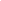 Na het eerste gebruik van chloorgas op 22 april 1915 bleef het jammer genoeg niet bij die ene keer. Ook de geallieerde troepen gebruikten gas in de verdere strijd gedurende de Eerste Wereldoorlog. Het gas werd ook steeds verder ontwikkelt en werd onder meer gebruikt onder de vorm van mosterdgas, ook wel gekend als ‘Yperiet’. Na de Eerste Wereldoorlog werd gas verder gebruikt als strijdmiddel. Jemen, Ethiopië, Tokyo en in 2013 Syrië zijn maar een paar voorbeelden. Omdat dergelijke geschiedenis niet kan vergeten worden, pakt de gemeente uit met een vredeswegwijzer.  Deze vredeswegwijzer zal de  plaatsen aanduiden,  waar gas officieel als wapen werd gebruikt in oorlogsvoering. Met deze vredeswegwijzer willen we een sterke vredesboodschap brengen.De vredeswegwijzer wordt in de nabijheid van de Duitse Militaire Begraafplaats geplaatst.  De site, met in 2014 meer dan 340.000 bezoekers, wordt de ideale plaats voor deze bewustwording…
De onthulling van deze vredeswegwijzer gebeurt op dinsdag 21 april om 20u in aanwezigheid van Minister Crevits.
Naast de eigen initiatieven  ondersteunen zowel de gemeente Langemark-Poelkapelle en Stad Ieper nog een aantal andere projecten.  Zo organiseert het Davidsfonds Nationaal de Geschiedenisdag ‘ Gas! Gas! 100 jaar chemische oorlogsvoering’ op 18 april.  Een dag lang verdiept het Davidsfonds zich in de materie van de eerste gasaaanval. In de voormiddag zijn er lezingen verzorgt door Dhr Robert Missinne en Dhr Jean-Pascal Zanders.  In de namiddag is er keuze uit :* Fietstocht langs de nieuwe gifgasroute* Begeleid bezoek aan de Duitse Militaire Begraafplaats* Begeleid bezoek aan de kunstroute ‘ART-TRACES: across the Western Front’Na de voorstelling van de monoloog ‘ De uitvinder’ wordt de dag afgesloten met een receptie.
Meer info op www.davidsfonds.beJef : ConcertDe derde Vredeswake staat  in het teken van de eerste gasaanval en respect voor de aarde.  Onder het thema ‘ De aarde, mijn zorg, kiem voor vrede’ nodigt Vredeswakes u uit op 31 mei om 15u in de kerk van Langemark.  
Tot hier het ruim overzicht van de herdenking van de eerste gasaanval. Ik nodig nu graag Vlaams minister van Mobiliteit, Openbare Werken, Vlaamse Rand, Toerisme en Dierenwelzijn Ben Weyts uit voor een toespraak namens minister president Geert Bourgois, die zich wegens ziekte laat verontschuldigen.Toespraak minister WeytsBedankt minister Weyts. Graag overhandigen we u nog een geschenk als dank voor uw komst.Voordat we overgaan tot de plechtige inhuldiging van de visualisatie van de gaslijn wil ik nog even de firma Jonckheere-De Boe bedanken om ons de mogelijkheid te geven deze inhuldiging toe te laten aan hun loods en aan de technische dienst van Langemark-Poelkapelle en Ieper voor hun inzet. Tevens bedank ik Jo Lottegier en Filip Deheegher voor het coördineren van alle initiatieven rond de herdenking van de gasaanvallen. 
Nu gaan we over tot de plechtige inhuldiging. Daarvoor wandelen we naar de Beeuwsaertmolen waar de vlaggen zullen worden gehesen. Nadien wordt u hier in de tent een glaasje aangeboden. Droomkastelen en gas IFFMJefBoekvoorstelling JefTentoonstelling OPCWJefConferentie JefInternationale herdenking JefMaking Peace expositionJefVanitas extendedJef